经济困难认定流程申请登录系统访问地址：https://xgxt.scau.edu.cn账号：学生自己的学号密码：Scau@身份证后六位申请经济困难认定流程登录成功后，点到流程大厅，找到广东省困难生申请，点击办理，填写表单内容后，点击办理，然后办理完成。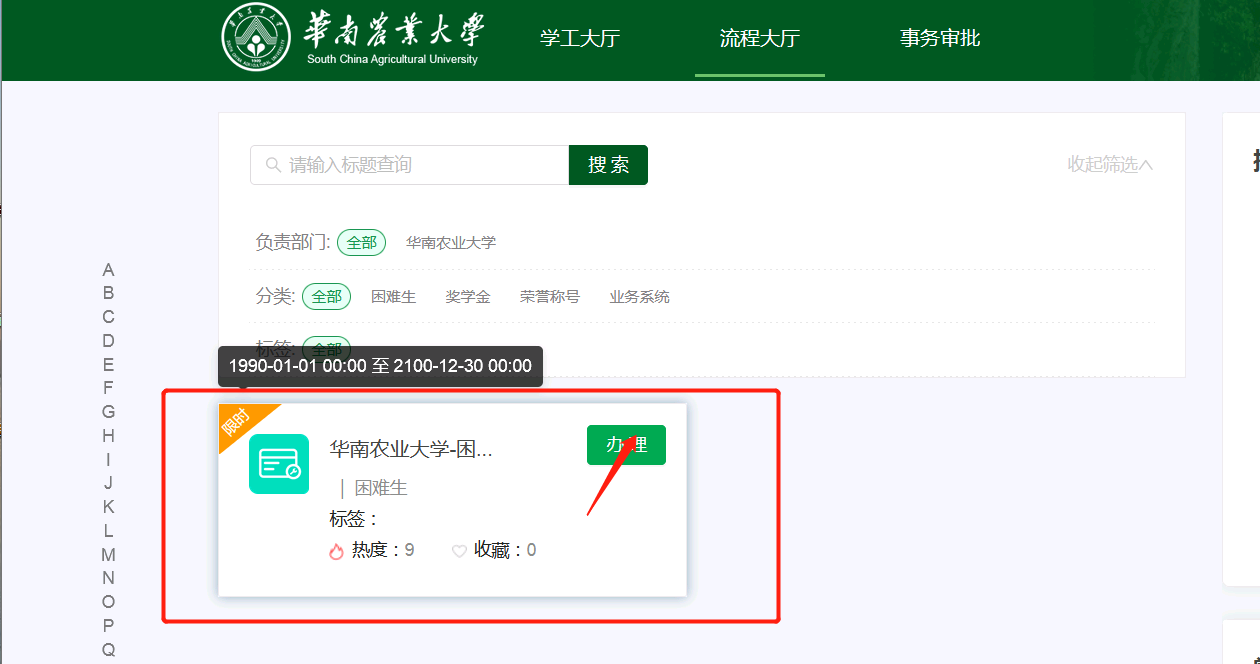 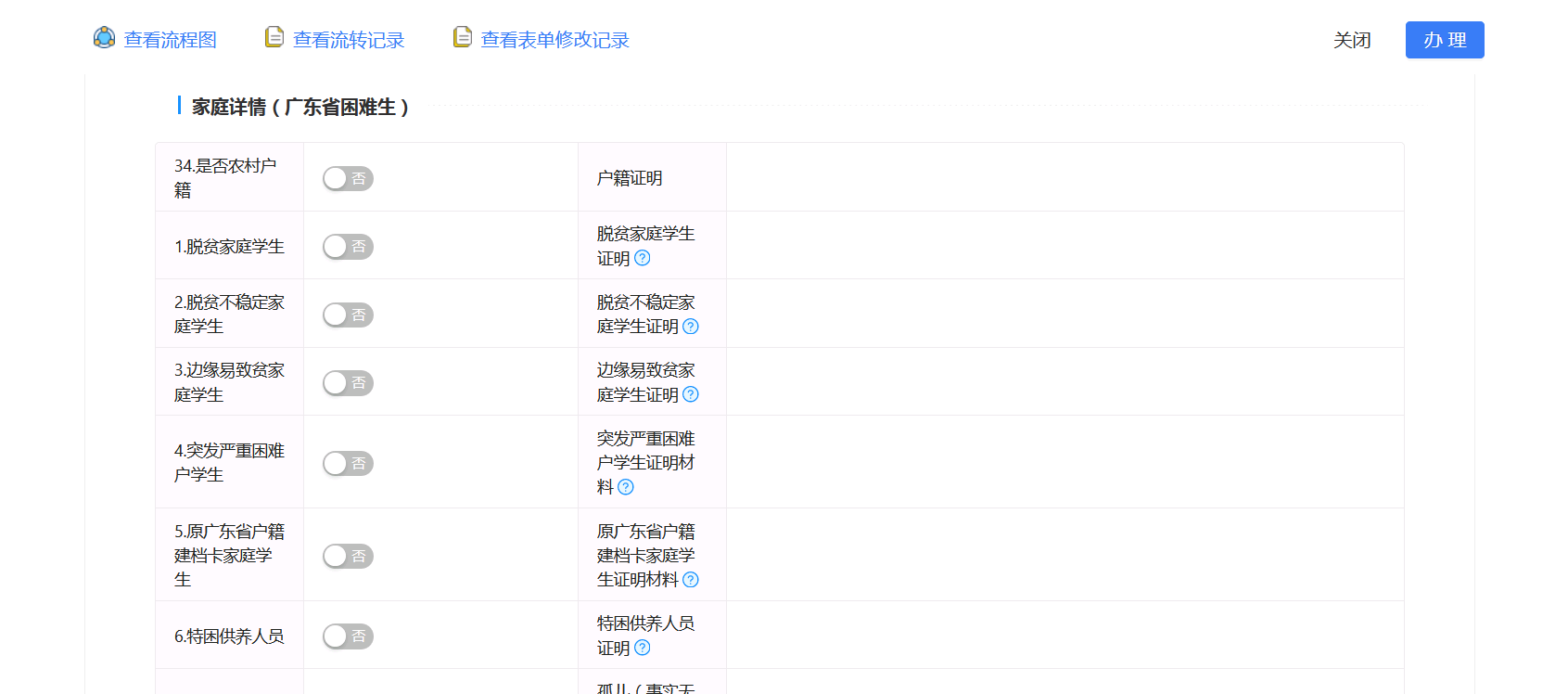 填写相关选项时，选择是，会要求必须上传附件，可以点击下图中的图标位置查看具体需要上传的附件要求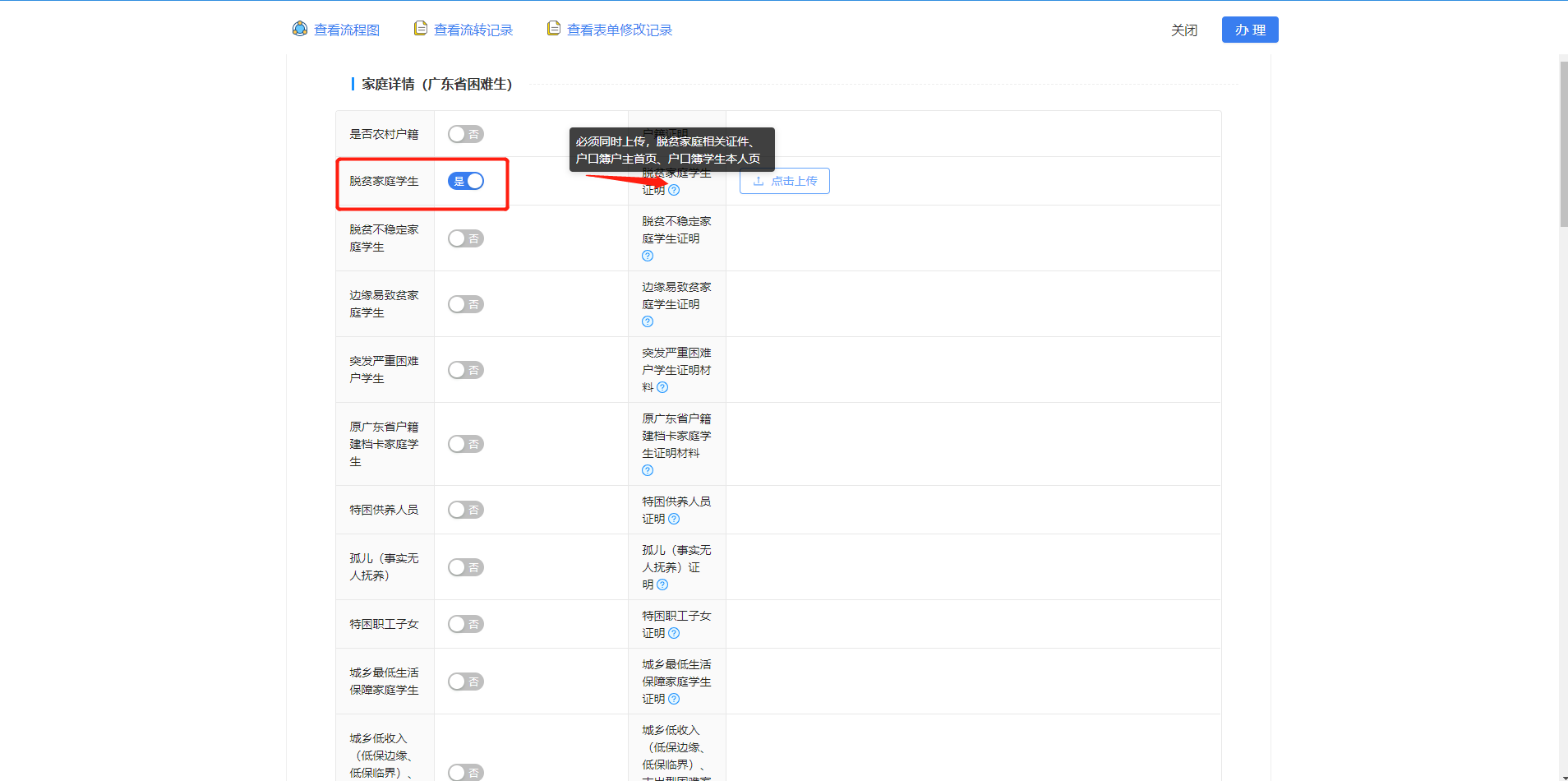 上传附件时，可以按ATL+图片，同时上传多张图片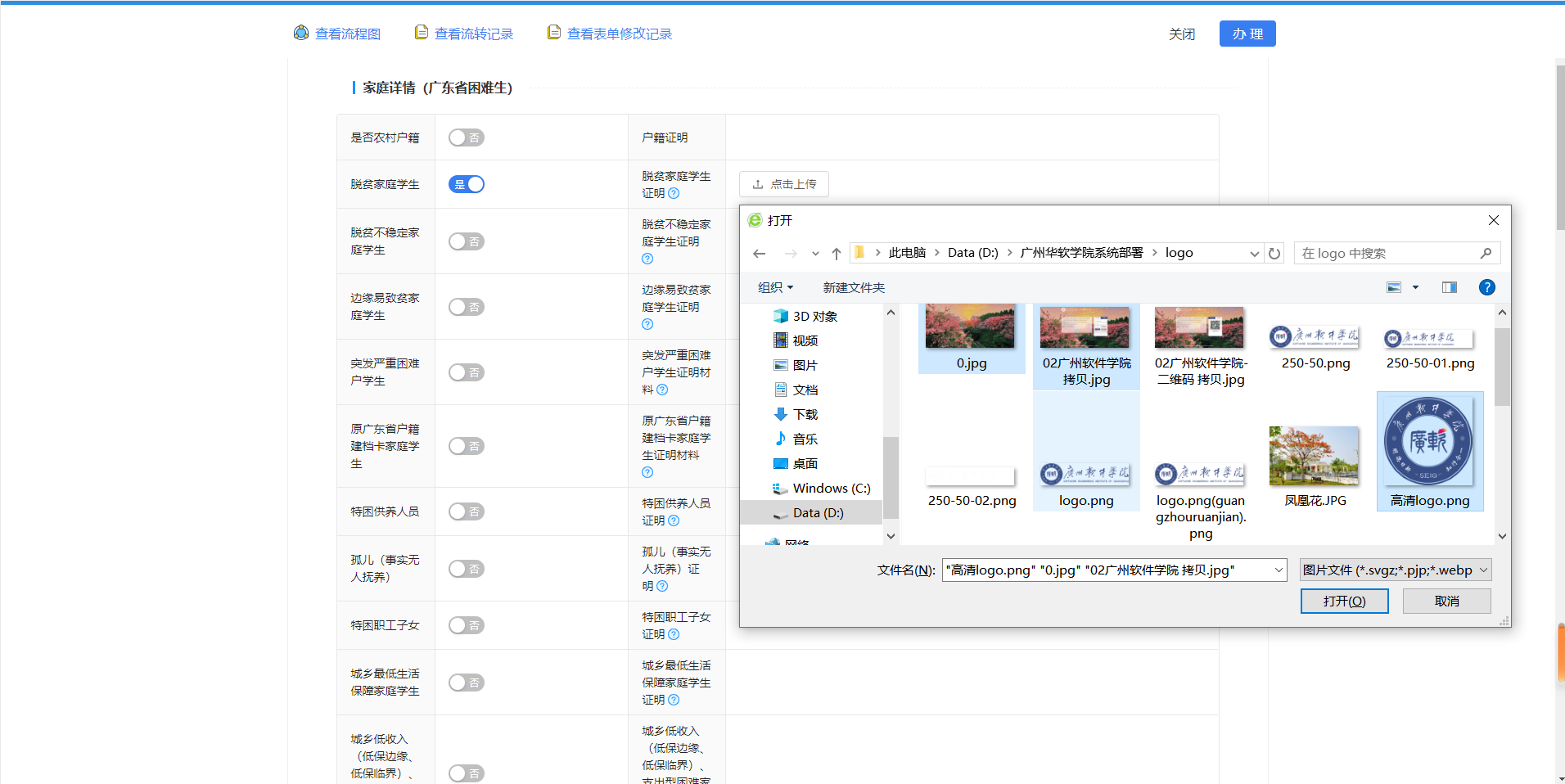 填写表单内容时，需要将所有带*的必填项以及需要上传的附件完善，不然无法办理提交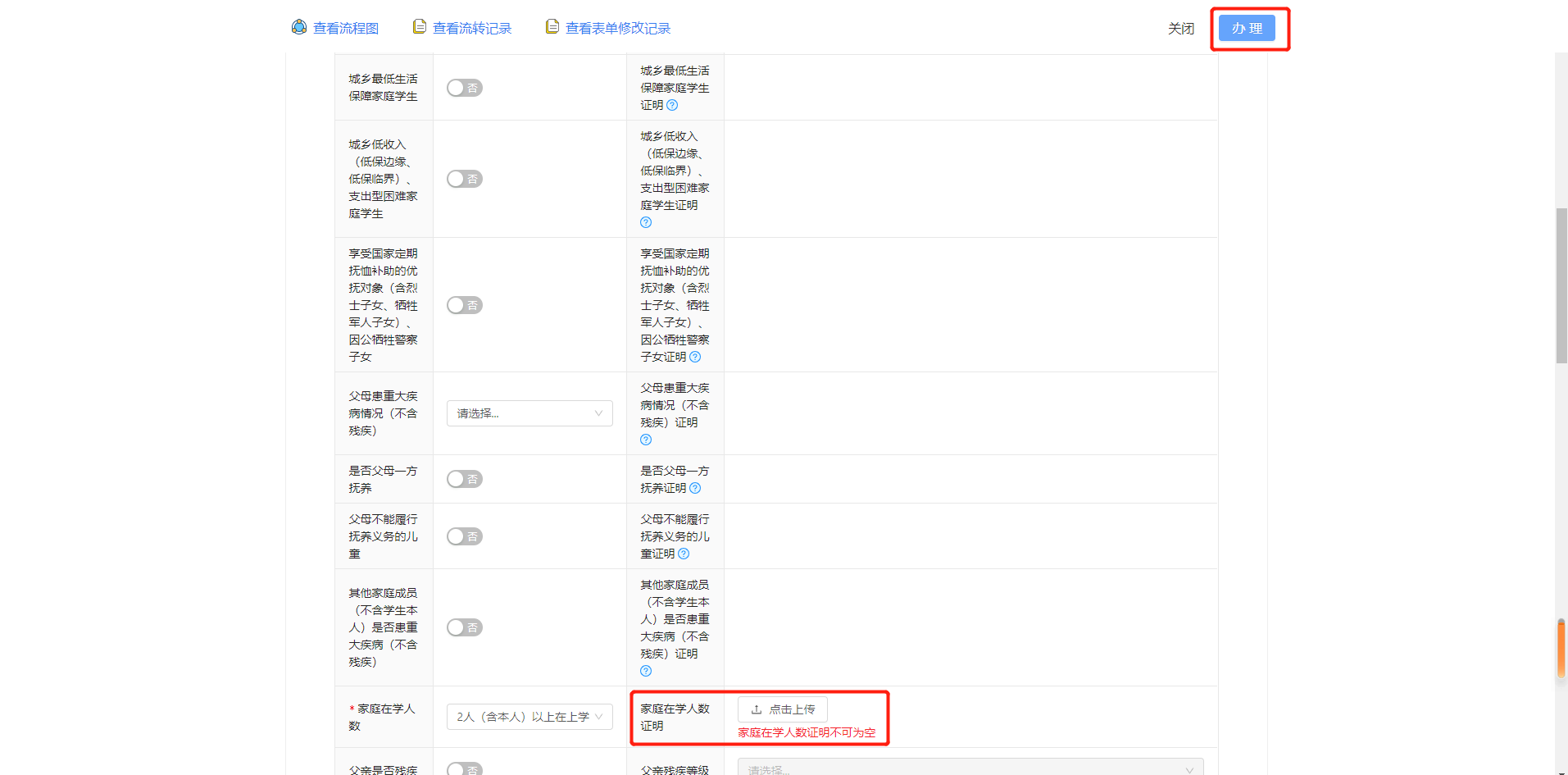 需要填写的表单内容填写完成后，点击办理，提交给辅导员审批申请结果查询审批状态查询学生登录系统后点击【事务审批】-【我的申请】，查看自己申请的事务审批情况，选择对应的申请流程，点击【查看】可以查看详细的审批过程。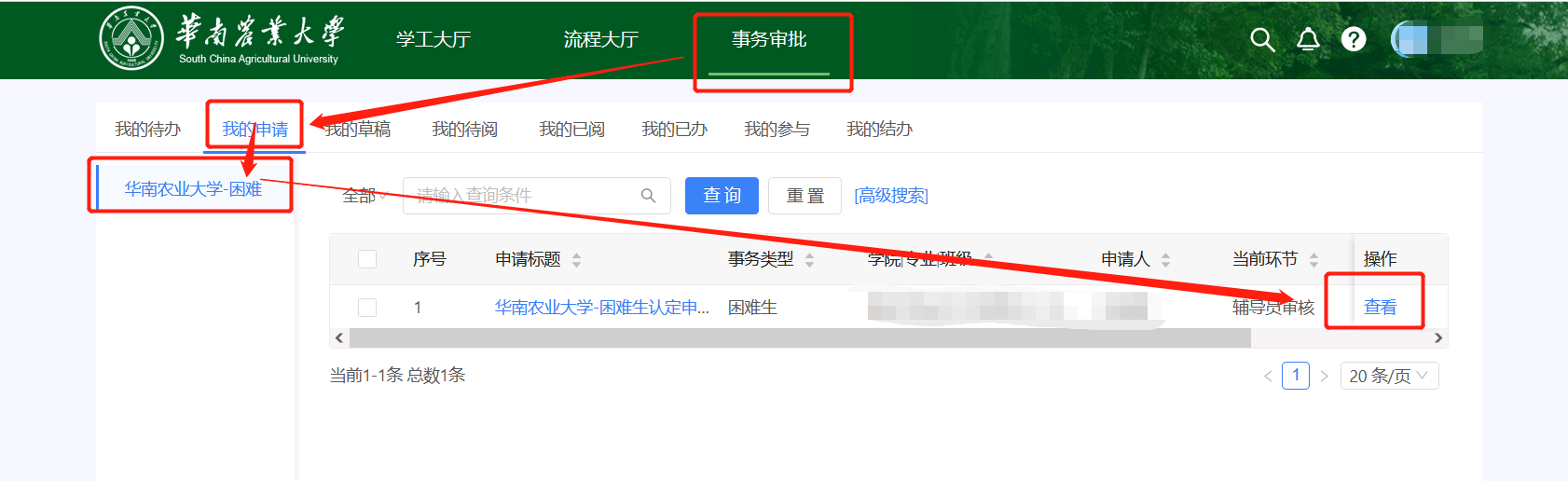 审批流转过程查询进入广东省家庭经济困难学生认定申请流程申请页面点击【查看流转记录】可查看目前现有流程流转到哪个阶段，是否审批通过等情况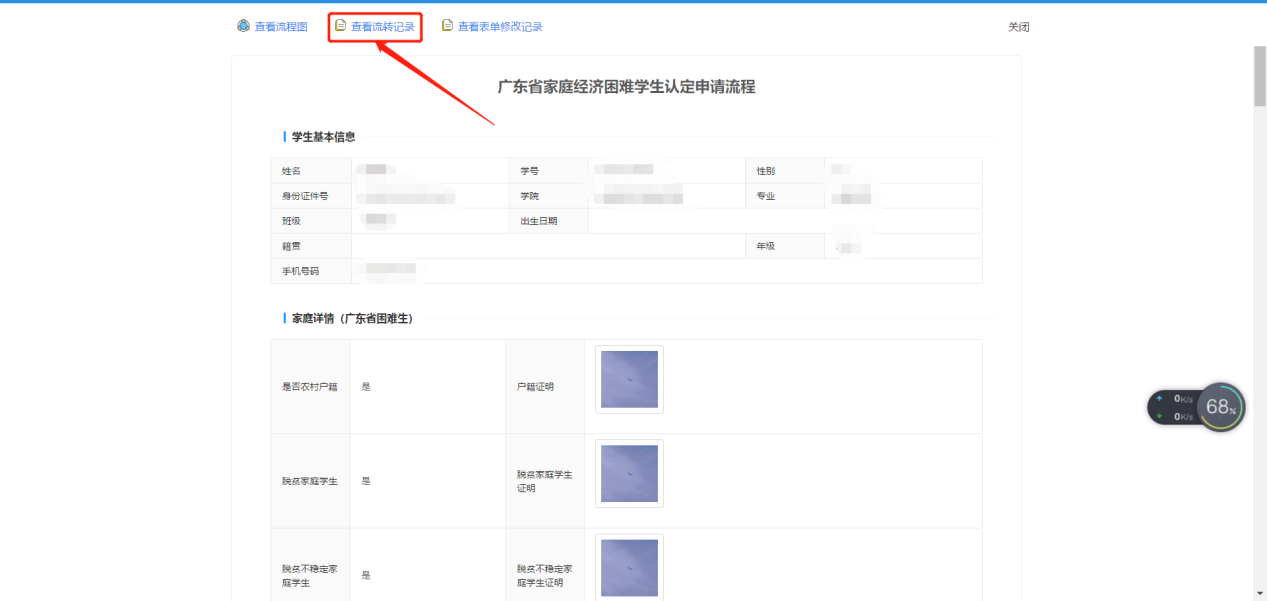 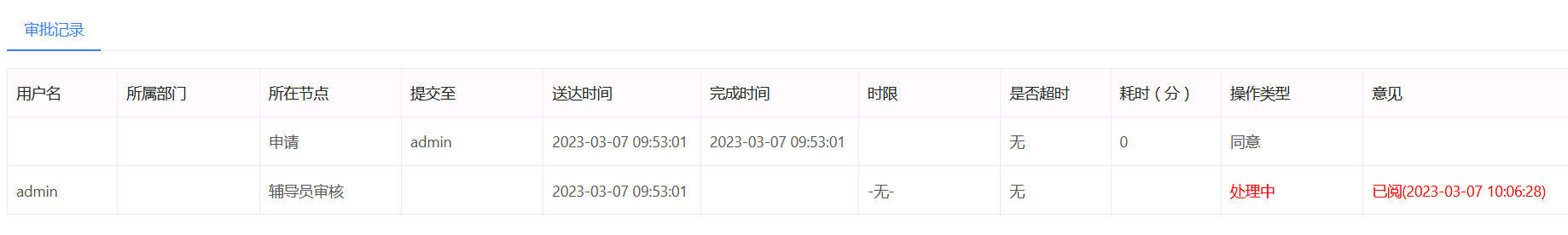 申请表单内容修改记录查询，可查询表单在流转过程中的修改情况。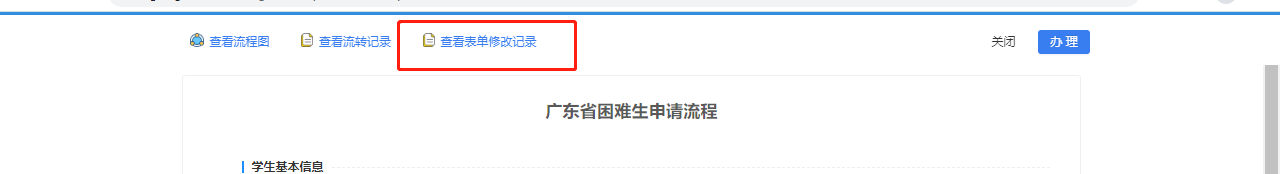 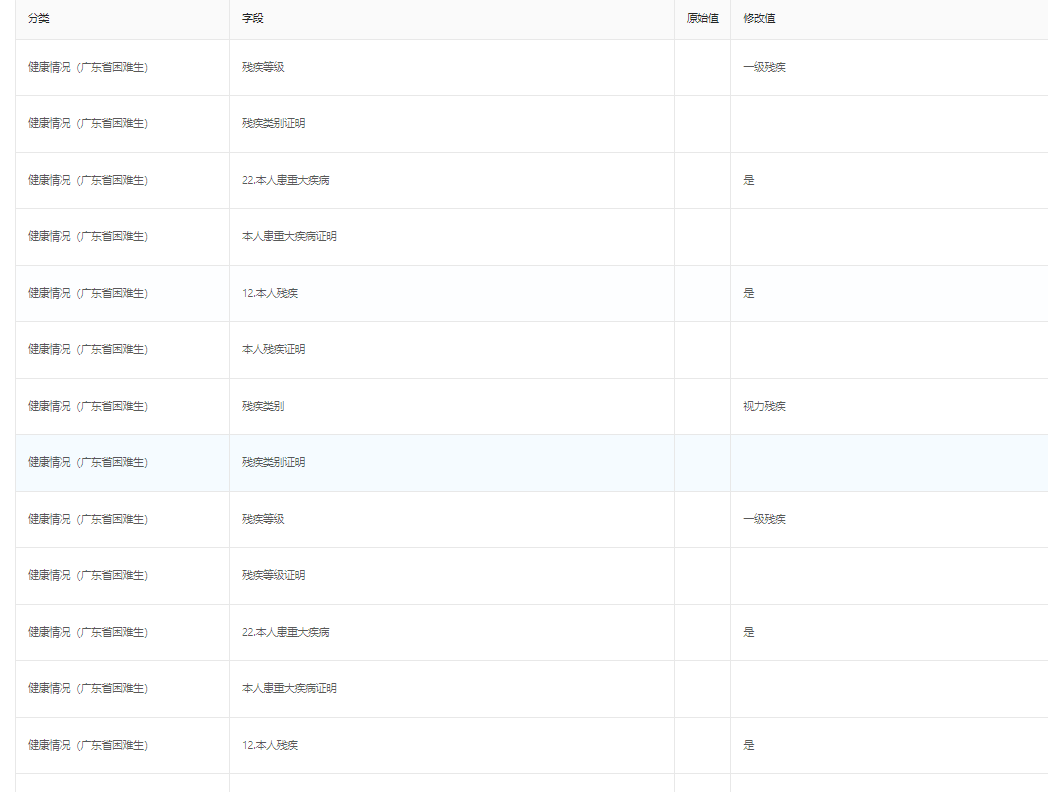 修改修改已提交的事务流程若学生提交后，在流程还没有审核条件下，学生可以自行撤回操作，进行修改表单内容，重新提交。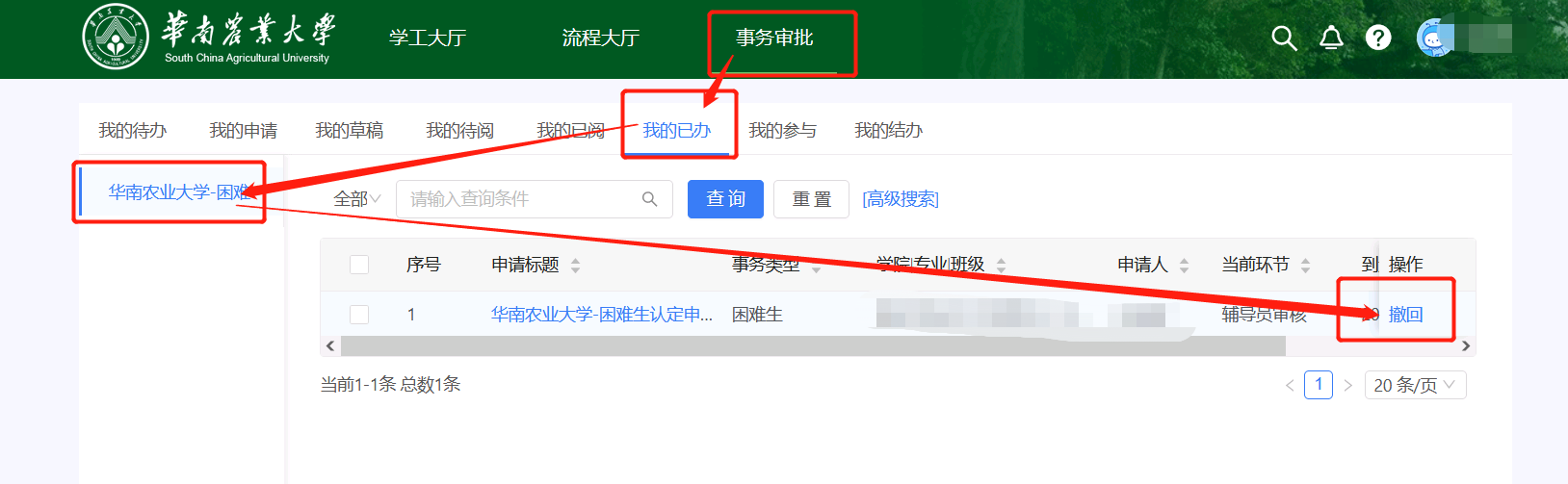 若提交的表单信息有错误的，流程是审核了，那样需要联系相关的老师进行退回，退回后，【事务审批】--【我的待办】中会有一条记录，在操作中会出现【重新申请】的按钮，点击后，进入修改页面，修改后再次点击【办理】进行提交。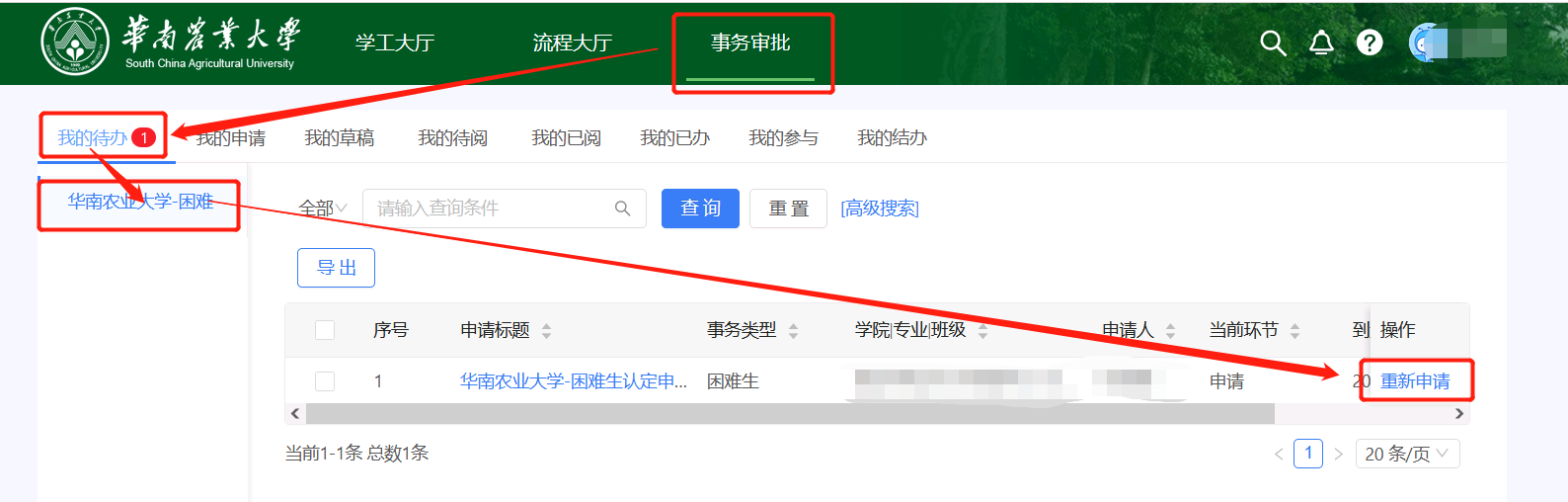 